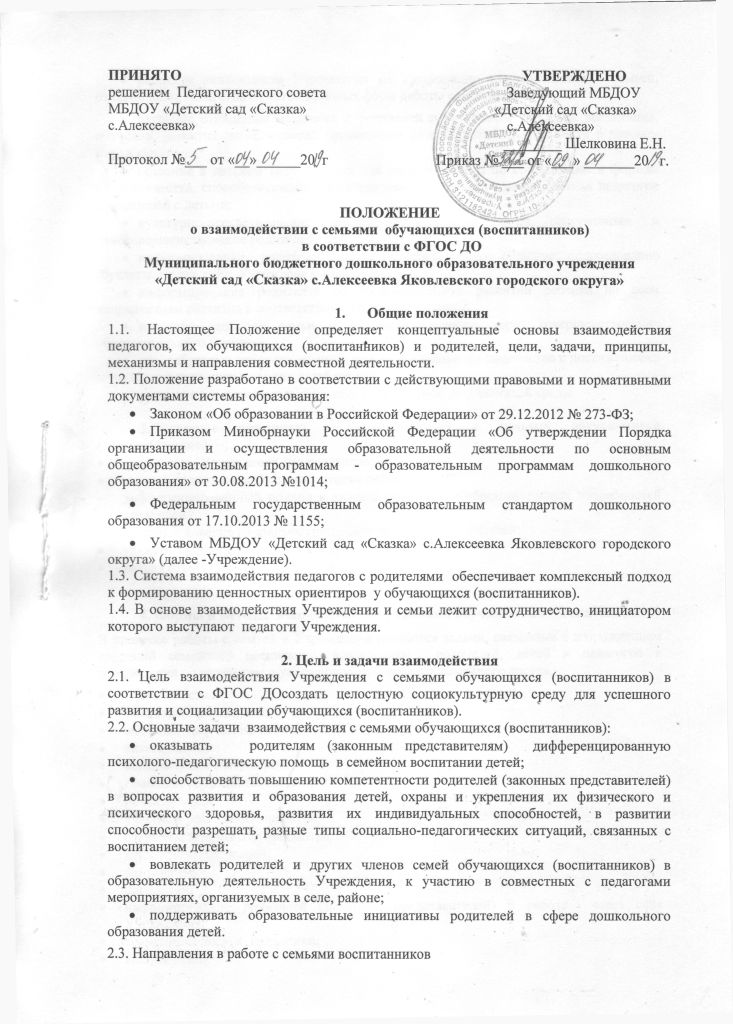 работа с коллективом Учреждения по организации взаимодействия с семьей, ознакомление педагогов с системой новых форм работы с родителями;изучение отношения педагогов и родителей к различным вопросам воспитания, обучения, развития детей, условий организации разнообразной деятельности в детском саду и семье;создание в детском саду условий для разнообразного по содержанию и формам сотрудничества, способствующего развитию конструктивного взаимодействия педагогов и родителей с детьми;культурно-просветительная работа, направленная  на саморазвитие и самосовершенствование родителей;информирование  родителей  через непосредственное общение, опосредованно (буклеты, газета, сайт  Учреждения, стенды);  информирование родителей об индивидуальном развитии ребенка по всем направлениям развития в соответствии с ООП  Учреждения;изучение запросов семьи и их удовлетворение через совершенствование образовательного процесса;разнообразные собрания-встречи, ориентированные на знакомство с достижениями и трудностями воспитывающих детей сторон.участие в создании предметно-пространственной развивающей среды.3.Основные принципы  взаимодействия с семьями обучающихся (воспитанников)открытость  Учреждения для родителей;единый подход к процессу воспитания ребенка;дифференцированный подход к каждой семье (учет образовательных потребностей родителей);взаимное доверие во взаимоотношениях педагогов и родителей;уважение и доброжелательность друг к другу;равная ответственность родителей и педагогов.4. Формы и методы  взаимодействия с семьями обучающихся (воспитанников)В процессе работы с семьей в Учреждении решаются задачи, связанные с возрождением традиций семейного воспитания, вовлечением  родителей, детей и педагогов в объединения по интересам и увлечениям, организации семейного досуга."Круглый стол";семинары-практикумы;выставки творческих работ;анкетирование;консультации специалистов;семейные спортивные встречи;почта доверия;участие в реализации проектов;открытые занятия для просмотра;день  открытых дверей;викторины;посиделки;информирование родителей (законных представителей) о работе  через сайт  Учреждения;совместные досуги, праздники;выпуск газет;игры с педагогическим содержанием.5. Документация и отчетность.5. 1. Каждый педагогический работник имеет документацию, отражающую основное содержание, организацию и методику работы по взаимодействию с семьями обучающихся (воспитанников) (план деятельности, протоколы заседаний, аналитические выводы, конспекты).5. 2. Итоговое заседание педагогического совета предполагает заслушивание отчета о проделанной работе по взаимодействию с семьями и перспективах дальнейшей деятельности. 6. Критерии анализа взаимодействия с семьями в Учреждении6.1. Критерии анализа годового плана деятельности: планирование задач на диагностической основе с учетом анализа достижений и трудностей в работе с семьей за прошлый год; учет интересов и запросов родителей при планировании содержания мероприятий; разнообразие планируемых форм работы; планирование работы по повышению профессиональной компетентности педагогических кадров по вопросам взаимодействия с семьей; разнообразие форм методической помощи педагогическим кадрам в вопросах взаимодействия с семьей (педагогические советы, семинары, работа в творческих группах, консультации, деловые игры, тренинги и т.д.); выявление, обобщение, внедрение успешного опыта работы отдельных педагогов с семьями обучающихся (воспитанников); выявление передового опыта семейного воспитания и распространение его в Учреждении6.2. Критерии анализа планов образовательной деятельности педагогов с детьми: планирование содержания мероприятий на основе учета интересов, нужд, потребностей родителей; разнообразие планируемых форм работы с семьей; 6.3. Критерии анализа протоколов родительских собраний: разнообразие тематики и форм проведенных собраний; отражение в протоколе активности родителей (вопросы, пожелания, предложения со стороны родителей); учет мнения и пожеланий родителей при организации последующих мероприятий. 7. Контроль7. 1. Взаимодействие с семьями воспитанников является одним из звеньев по реализации ООП Учреждения.7.2. Контроль данной деятельности осуществляет старший воспитатель.7.3. Старший воспитатель  имеет право: посещать групповые родительские собрания с заблаговременной информацией об этом воспитателей;изменить планирование работы по взаимодействию с родителями по производственной необходимости;привлекать родителей обучающихся (воспитанников) к мероприятиям (выставкам, конкурсам и т.д.) в Учреждении. 8. Срок действия Положения8.1. Срок действия данного Положения не ограничен. Положение действует до принятия нового.8.2.  Настоящее положение, а также изменения и дополнения в положение о взаимодействии с семьями воспитанников в соответствии с ФГОС ДО могут вноситься на организационно-методических совещаниях и вступают в силу с момента их утверждения заведующим Учреждением. 